Experimental ResultsSupplementary material for:Guimarães, M. J. M., Araújo, L. R. S., Mogami, C. A., Rezende, F. A. and Santos, I. E. A. (2020) Use of navigation GPSs in small topographical surveying. Experimental Results.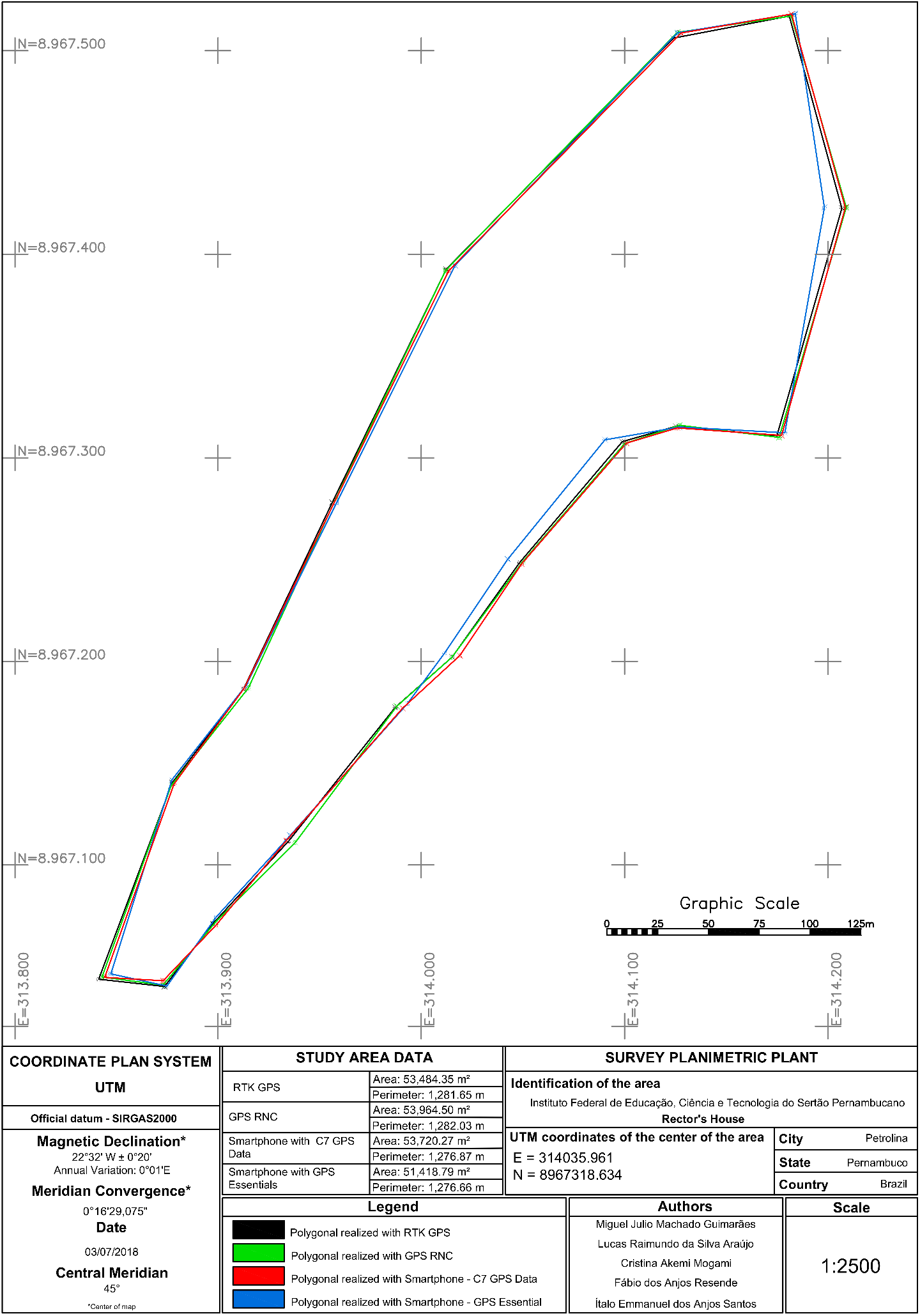 Supplementary Figure S1. Planimetric survey of the study area.